Operation Christmas Child Shoebox Suggestions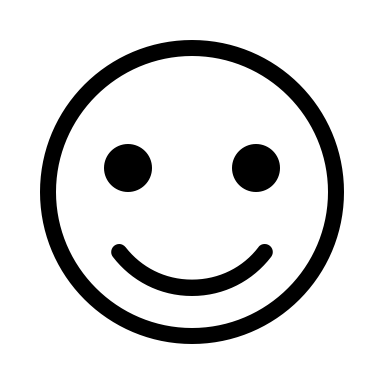 You may enclose a note to the child and a photo of yourself, your family, or group. If you include your name and an address, the child may be able to write back.*Samaritan’s Purse encourages Operation Christmas Child shoebox donors to include a personal note in each shoebox gift to encourage the recipient child in their relationship with Jesus Christ. Some donors also include photos and addresses. Occasionally, pen-pal relationships have developed over the years between shoebox packers and the recipient.     -----      Samaritan’s Purse encourages donors who include their mailing address to be cautious of correspondence from shoebox recipient countries, especially letters written to children. Correspondence from a stranger should be treated with caution and awareness. Samaritan’s Purse does not encourage shoebox recipients or ministry partner churches around the world to solicit support from our donors. Do Not Include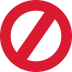 Candy; toothpaste; gum; used or damaged items; scary or war-related items such as toy guns, knives, or military figures; chocolate or food; seeds; fruit rolls or other fruit snacks; drink mixes (powdered or liquid); liquids or lotions; medications or vitamins; breakable items such as snow globes or glass containers; aerosol cans.Girls: Ages 2-4Boys: Ages 2-4Doll, Stuffed animal, A clothing outfit, Small musical instrument (such as a harmonica or woodwind recorder), Comb, Hairbrush, Toothbrush, Washcloth, Adhesive bandages (Colorful ones can help a child be more willing to wear a bandage. Do not include liquid antibiotic ointment), Reusable plastic containers: cup, water bottle, plate, bowl, blunt-edged utensils (Consider filling an empty container with non-liquid items such as hair bows, bracelets, sunglasses, or washcloths to maximize the space.), Blanket, Shirts and pants, Sundress, Underwear, Shoes and socks, Flip-flops, Tote bag/purse, Hat/scarf/mittens, Sunglasses, Hair bows, Pencils, Small manual pencil sharpener, Colored pencils, Pencil case, Crayons, Markers, Pens, Coloring books, Picture book, Notebooks, Glue stick (Do not include liquid glue), Small adhesive tape, Watercolor set, Stickers, Jump rope, Foam ball, Small Kite, Finger puppets, Slinky, Etch A Sketch, Building BlocksStuffed animal, A clothing outfit, Small musical instrument (such as a harmonica or woodwind recorder), Comb, Hairbrush, Toothbrush, Washcloth, Adhesive bandages (Colorful ones can help a child be more willing to wear a bandage. Do not include liquid antibiotic ointment), Reusable plastic containers: cup, water bottle, plate, bowl, blunt-edged utensils (Consider filling an empty container with non-liquid items such as sunglasses, or washcloths to maximize the space.), Blanket, Shirts and pants, Underwear, Shoes and socks, Flip-flops, Hat/scarf/mittens, Sunglasses, Pencils, Small manual pencil sharpener, Colored pencils, Pencil case, Crayons, Markers, Pens, Coloring books, Picture book, Notebooks, Glue stick (Do not include liquid glue), Small adhesive tape, Watercolor set, Stickers, Jump rope, Foam ball, Small Kite, Finger puppets, Slinky, Etch A Sketch, Building Blocks, Play cars/trucks/boats, Plastic tools, Plastic dinosaursGirls: Ages 5-9Boys: Ages 5-9Same as above.  Additional suggestions: Backpack, Lip Balm, Solar Powered Calculator, Scissors, Ruler, Index Cards, Protractor, Puzzles, Costume items to play dress-up, such as crowns and costume jewelry,Plastic toys and toy figures, Yo-yo, Small FrisbeeSame as above.  Additional suggestions: Backpack,Toy truck or boat, Lip Balm, Solar Powered Calculator, Scissors, Ruler, Index Cards, Protractor, Puzzles, Plastic toys and toy figures, Yo-yo, Small Frisbee, Hacky sackGirls: Ages 10-14Boys: Ages 10-14Same as above.  Additional suggestions: Compact mirror, Nail clipper and file, Stick deodorant,Washable/reusable cloth menstrual padsSame as above.  Additional suggestions: Nail clipper and file, Stick deodorant, marbles, Playing cards